Dressmaking & Related Craft Courses:  Application Form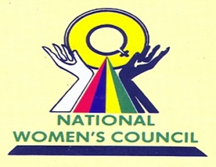 NATIONAL WOMEN’S COUNCILAPPLICATION FORM FOR DRESSMAKING AND RELATED CRAFT COURSESCOURSES OFFERED (Tick as appropriate)Surface DesignHand EmbroideryHandicraftInterior DesignCrochet CraftEco CraftBeads CraftREGIONS: (Please tick where appropriate)    BLACL RIVER FLACQ      GRAND PORTMOKAPAMPLEMOUSSESPLAINE WILHEMSPORT-LOUISRIVIERE DU REMPARTSAVANNEACADEMIC QUALIFICATIONS / EDUCATIONAL BACKGROUNDHave you ever followed/ undergone any courses at the National Women’s Council? (Please tick as appropriate) YES          NO Please specify the name/s of the courses:………………………………………………………………………………………………………………………………………………………………………………………………………………………………………………………………………Please specify the regions and centres you have followed the course.……………………………………………………………………………………………………………………………………………………………………………………………………………………………………………………………………………Date of application: ……………………..      END